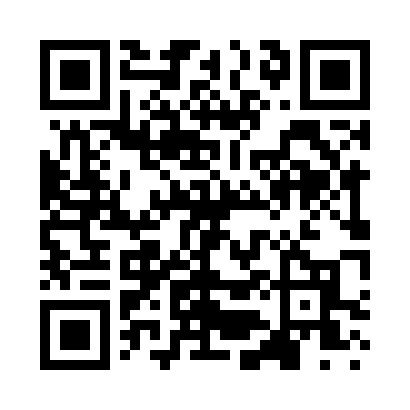 Prayer times for Beltzville, Pennsylvania, USAMon 1 Jul 2024 - Wed 31 Jul 2024High Latitude Method: Angle Based RulePrayer Calculation Method: Islamic Society of North AmericaAsar Calculation Method: ShafiPrayer times provided by https://www.salahtimes.comDateDayFajrSunriseDhuhrAsrMaghribIsha1Mon3:565:351:075:078:3810:172Tue3:565:361:075:078:3810:173Wed3:575:361:075:078:3810:164Thu3:585:371:075:078:3710:165Fri3:595:371:075:078:3710:156Sat4:005:381:075:078:3710:157Sun4:015:391:085:078:3610:148Mon4:015:391:085:078:3610:149Tue4:025:401:085:078:3610:1310Wed4:035:411:085:078:3510:1211Thu4:045:411:085:078:3510:1112Fri4:065:421:085:078:3410:1113Sat4:075:431:085:078:3410:1014Sun4:085:441:095:078:3310:0915Mon4:095:441:095:078:3310:0816Tue4:105:451:095:078:3210:0717Wed4:115:461:095:078:3110:0618Thu4:125:471:095:078:3110:0519Fri4:145:481:095:078:3010:0420Sat4:155:481:095:078:2910:0321Sun4:165:491:095:078:2810:0122Mon4:175:501:095:068:2710:0023Tue4:195:511:095:068:279:5924Wed4:205:521:095:068:269:5825Thu4:215:531:095:068:259:5626Fri4:225:541:095:058:249:5527Sat4:245:551:095:058:239:5428Sun4:255:561:095:058:229:5229Mon4:265:571:095:058:219:5130Tue4:285:581:095:048:209:4931Wed4:295:591:095:048:199:48